§480-P.  Special protection for outstanding river segmentsIn accordance with Title 12, section 402, outstanding river segments shall include:  [PL 1987, c. 809, §2 (NEW).]1.  Aroostook River.  The Aroostook River from the Canadian border to the Masardis and T.10, R.6, W.E.L.S. town line, excluding the segment in T.9, R.5, W.E.L.S., including its tributaries the Big Machias River from the Aroostook River to the Ashland and Garfield Plantation town line and the St. Croix Stream from the Aroostook River in Masardis to the Masardis and T.9, R.5, W.E.L.S. town line;[PL 1987, c. 809, §2 (NEW).]2.  Carrabassett River.  The Carrabassett River from the Kennebec River to the Carrabassett Valley and Mt. Abram Township town line;[PL 1987, c. 809, §2 (NEW).]3.  Crooked River.  The Crooked River, including the Songo River, from its inlet into Sebago Lake in Casco to the Waterford and Albany Township town lines;[PL 1987, c. 809, §2 (NEW).]4.  Dennys River.  The Dennys River from the railroad bridge in Dennysville Station to the outlet of Meddybemps Lake, excluding the western shore in Edmunds Township and No. 14 Plantation;[PL 1987, c. 809, §2 (NEW).]5.  East Machias River.  The East Machias River, including the Maine River, from the old powerhouse in East Machias to the East Machias and T.18, E.D., B.P.P. town line, from the T. 19, E.D., B.P.P. and Wesley town line to the outlet of Crawford Lake and from the No. 21 Plantation and Alexander town line to the outlet of Pocomoonshine Lake, excluding Hadley Lake, Lower Mud Pond and Upper Mud Pond;[PL 1987, c. 809, §2 (NEW).]6.  Fish River.  The Fish River from the former bridge site at the dead end of Mill Street in Fort Kent Mills to the Fort Kent and Wallagrass Plantation town line, from the T.16, R.6, W.E.L.S. and Eagle Lake town line to the Eagle Lake and Winterville Plantation town line and from the T.14, R.6, W.E.L.S. and Portage Lake town line to the Portage Lake and T.13, R.7, W.E.L.S. town line, excluding Portage Lake;[PL 2007, c. 292, §24 (AMD).]7.  Kennebago River.  The Kennebago River from its inlet into Cupsuptic Lake to the Rangeley and Lower Cupsuptic Township town line;[PL 1987, c. 809, §2 (NEW).]8.  Kennebec River.  The Kennebec River from the Route 148 bridge in Madison to the Caratunk and The Forks Plantation town line, excluding the western shore in Concord Township, Pleasant Ridge Plantation and Carrying Place Township and excluding Wyman Lake;[PL 1987, c. 809, §2 (NEW).]9.  Machias River.  The Machias River from the Route 1 bridge to the Northfield and T.19, M.D., B.P.P. town line, including its tributaries the Old Stream from the Machias River to the northern most crossing of the Wesley and T.31, M.D., B.P.P. town line, excluding the segments in T.25, M.D., B.P.P. and T.31, M.D., B.P.P.;[PL 1987, c. 809, §2 (NEW).]10.  Mattawamkeag River.  The Mattawamkeag River from the Penobscot River to the Mattawamkeag and Kingman Township town line and from the Reed Plantation and Bancroft town line to the East Branch, including its tributaries the West Branch from the Mattawamkeag River to the Haynesville and T.3, R.3, W.E.L.S. town line and from its inlet into Upper Mattawamkeag Lake in Island Falls to the Hersey and Moro Plantation town line; the East Branch from the Mattawamkeag River to the Haynesville and Forkstown Township town line and from the T.4, R.3, W.E.L.S. and Oakfield town line to the Smyrna and Dudley Township town line; the Fish Stream from the West Branch of the Mattawamkeag River to the Crystal and Patten town line; the Molunkus Stream from the Silver Ridge Township and Benedicta town line to the East Branch Molunkus Stream; the Macwahoc Stream from the Silver Ridge Township and Sherman town line to the outlet of Macwahoc Lake; and the Baskehegan Stream from the Mattawamkeag River to the Danforth and Brookton Township town line, and from the Brookton Township and Topsfield town line to the Topsfield and Kossuth Township town line, excluding Baskehegan Lake and Crooked Brook Flowage;[PL 1987, c. 809, §2 (NEW).]11.  Narraguagus River.  The Narraguagus River from the ice dam above the railroad bridge in Cherryfield to the Beddington and Devereaux Township town line, excluding Beddington Lake;[PL 1987, c. 809, §2 (NEW).]12.  Penobscot River.  The Penobscot River from the Bangor Dam in Bangor to the Veazie Dam and its tributary the East Branch of the Penobscot from the Penobscot River to the East Millinocket and Grindstone Township town line;[PL 1987, c. 809, §2 (NEW).]13.  Piscataquis River.  The Piscataquis River from the Penobscot River to the Monson and Blanchard Plantation town line, including its tributaries the East and West Branches of the Piscataquis River from the Blanchard Plantation and Shirley town line to the Shirley and Moosehead Junction Township town line; the Seboeis Stream from its confluence with the Piscataquis River in Howland to the Howland and Mattamiscontis Township town line and from the Mattamiscontis and Maxfield town line to the Maxfield and Seboeis Plantation town line, excluding Shirley Pond and West Shirley Bog;[PL 2007, c. 292, §25 (AMD).]14.  Pleasant River.  The Pleasant River from the dam in Columbia Falls, formerly the Hathaway Dam, to the Columbia and T.18, M.D., B.P.P. town line and from the T.24, M.D., B.P.P. and Beddington town line to the outlet of Pleasant River Lake in Beddington;[PL 1987, c. 809, §2 (NEW).]15.  Rapid River.  The Rapid River from the Magalloway Plantation and Upton town line to the outlet of Pond in the River;[PL 1987, c. 809, §2 (NEW).]16.  Saco River.  The Saco River from the Little Ossipee River to the New Hampshire border;[PL 1987, c. 809, §2 (NEW).]17.  St. Croix River.  The St. Croix River from the cotton mill dam in Milltown to the Calais and Baring Plantation town line, from the Baring Plantation and Baileyville town line to the Baileyville and Fowler Township town line and from the Lambert Lake Township and Vanceboro town line to the outlet of Spednik Lake, excluding Woodland Lake and Grand Falls Flowage;[PL 1987, c. 809, §2 (NEW).]18.  St. George River.  The St. George River from the Route 90 bridge in Warren to the outlet of Lake St. George in Liberty, excluding White Oak Pond, Seven Tree Pond, Round Pond, Sennebec Pond, Trues Pond, Stevens Pond and Little Pond;[PL 1987, c. 809, §2 (NEW).]19.  St. John River.  The St. John River from the Hamlin Plantation and Van Buren town line to the Fort Kent and St. John Plantation town line and from the St. John Plantation and St. Francis town line to the Allagash and St. Francis town line;[PL 1987, c. 809, §2 (NEW).]20.  Sandy River.  The Sandy River from the Kennebec River to the Madrid and Township E town line;[PL 1987, c. 809, §2 (NEW).]21.  Sheepscot River.  The Sheepscot River from the Head Tide Dam in Alna to the Halldale Road in Montville, excluding Long Pond and Sheepscot Pond, including its tributary the West Branch of the Sheepscot River from its confluence with the Sheepscot River in Whitefield to the outlet of Branch Pond in China;[PL 1987, c. 809, §2 (NEW).]22.  West Branch Pleasant River.  The West Branch Pleasant River from the East Branch to the Brownville and Williamsburg Township town line; and[PL 1987, c. 809, §2 (NEW).]23.  West Branch Union River.  The West Branch Union River from the Route 181 bridge in Mariaville to the outlet of Great Pond in the Town of Great Pond.[PL 1987, c. 809, §2 (NEW).]For the purpose of receiving a permit for a transmission line or a pipeline under this article, outstanding river segments also include any other outstanding river and stream segments described in Title 12, section 403.  [PL 2003, c. 131, §1 (NEW).]SECTION HISTORYPL 1987, c. 809, §2 (NEW). PL 2003, c. 131, §1 (AMD). PL 2007, c. 292, §24 (AMD). PL 2007, c. 292, §25 (AMD). The State of Maine claims a copyright in its codified statutes. If you intend to republish this material, we require that you include the following disclaimer in your publication:All copyrights and other rights to statutory text are reserved by the State of Maine. The text included in this publication reflects changes made through the First Regular and First Special Session of the 131st Maine Legislature and is current through November 1, 2023
                    . The text is subject to change without notice. It is a version that has not been officially certified by the Secretary of State. Refer to the Maine Revised Statutes Annotated and supplements for certified text.
                The Office of the Revisor of Statutes also requests that you send us one copy of any statutory publication you may produce. Our goal is not to restrict publishing activity, but to keep track of who is publishing what, to identify any needless duplication and to preserve the State's copyright rights.PLEASE NOTE: The Revisor's Office cannot perform research for or provide legal advice or interpretation of Maine law to the public. If you need legal assistance, please contact a qualified attorney.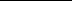 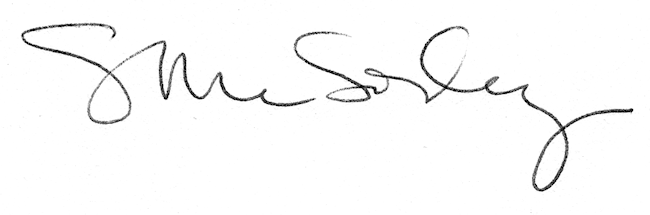 